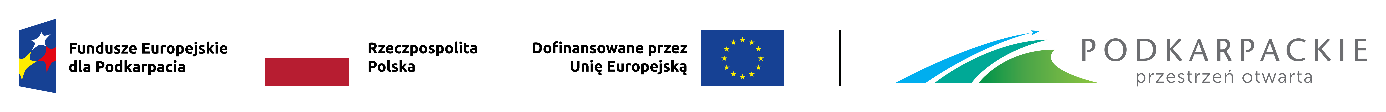 Projekt pt. „Aktywizacja osób bezrobotnych z powiatu bieszczadzkiego (I)” współfinansowany ze środków Europejskiego Funduszu Społecznego Plus (EFS+), w ramach programu regionalnego Fundusze Europejskie dla Podkarpacia 2021-2027,Priorytet FEPK.07 Kapitał ludzki gotowy do zmian, 
Działanie FEPK.07.01 Aktywizacja zawodowa osób pozostających bez pracy.   C – chorobowe;    W –dni wolne po 30 dniach                                                                                                                                                                                                                                                                                                                    ………………………………………………                                                                                                                             Podpis i pieczątka Organizatora stażuMiesiąc  …………………………….………………………….               (nazwa komórki organizacyjnej)Miesiąc  …………………………….………………………….               (nazwa komórki organizacyjnej)Miesiąc  …………………………….………………………….               (nazwa komórki organizacyjnej)Miesiąc  …………………………….………………………….               (nazwa komórki organizacyjnej)Miesiąc  …………………………….………………………….               (nazwa komórki organizacyjnej)Miesiąc  …………………………….………………………….               (nazwa komórki organizacyjnej)Miesiąc  …………………………….………………………….               (nazwa komórki organizacyjnej)Miesiąc  …………………………….………………………….               (nazwa komórki organizacyjnej)Miesiąc  …………………………….………………………….               (nazwa komórki organizacyjnej)Miesiąc  …………………………….………………………….               (nazwa komórki organizacyjnej)Miesiąc  …………………………….………………………….               (nazwa komórki organizacyjnej)Miesiąc  …………………………….………………………….               (nazwa komórki organizacyjnej)Imię i Nazwisko m-c : ………...Podpis kierownika kom. org.Podpis kierownika kom. org.12345678910111213141516171819202122232425262728293031XX   C – chorobowe;    W –dni wolne po 30 dniach                                                                                                                                                                                             ………………………………………………                                                                                                                             Podpis i pieczątka Organizatora stażuRazem dniCCsKMps0RuNWW